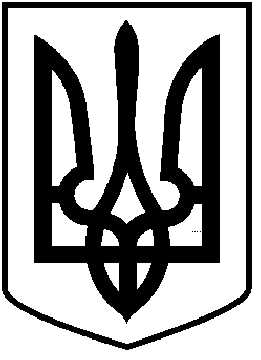 ЧОРТКІВСЬКА    МІСЬКА    РАДАВИКОНАВЧИЙ КОМІТЕТР І Ш Е Н Н Я	від 14  серпня  2019 року                                                                     № 211Про погодження розміру щомісячної платиза навчання у Чортківській міськіймузичній школі на 2019-2020 рр.                 Розглянувши  лист № 35 від 05.08.2019 року  директора Чортківської міської музичної школи Цуркана О.Й., з метою впорядкування оплати за навчання», відповідно до ст. 14 Закону України « Про освіту», для можливостей забезпечення найбільш сприятливих умов для розвитку інтересів і здібностей дітей м. Чортків ст. 26 Закону України «Про позашкільну освіту»  керуючись ст. 32, 34, ч. 2 ст. 52, ч. 6 ст. 59 Закону України «Про місцеве самоврядування в Україні», виконавчий комітет міської радиВИРІШИВ:1.Погодити відкриття класу  хореографічного та циркового мистецтва та збільшити контингент учнів у кількості 32 учні , а саме : клас циркового мистецтва- 16 учнів, та клас хореографії- 16 учнів.2.Погодити  розмір щомісячної батьківської плати за навчання у Чортківській міській музичній школі на 2019-2020 навчальний рік  згідно з додатком № 1.3.Погодити перелік пільг щодо плати за навчання у Чортківській міській музичній школі на 2019-2020 навчальний рік  згідно з додатком № 2.4.Вважати  таким, що втратило чинність рішення виконавчого комітету Чортківської міської ради від 15.08.2018 року № 229 « Про погодження розміру щомісячної плати за навчання у Чортківській міській  музичній школі на 2019-2020 рр.»5.Копію рішення направити в управління культури, релігії та туризму  міської ради.6.Контроль за виконання даного рішення покласти на заступника міського голови з питань виконавчих органів міської ради Тимофія Р.М.Міський голова                                                                Володимир ШМАТЬКО                                                 ДОДАТОК № 1до рішення  виконавчого комітету від  14 серпня 2019 р. № 211Розмір щомісячної плати за навчання у Чортківській міськіймузичній школі на 2019-2020 рр.Начальник управління культури,	                 О.І.Дембіцька           релігії та туризмуЧортківської міської ради                                                                                 ДОДАТОК №2до рішення  виконавчого комітету від  14 серпня 2019 р. № 211ПЕРЕЛІК ПІЛЬГ щодо плати за навчання  у Чортківській міській музичній школіна 2019 – 2020 рр.Начальник управління культури,	                 О.І.Дембіцька           релігії та туризмуЧортківської міської ради№ п/пНазва інструментуСума,грн.1Фортепіано , гітара                                   1802Баян, акордеон                                          1003Струно - смичкові інструменти1304Бандура   1005Духові  інструменти                                  1506Відділ образотворчого  мистецтва          2007Вокал         1808 Клас театрального мистецтва                                    1209Клас хореографічного мистецтва                                    18010Клас циркового мистецтва                                    150№ п/пНазва%1Діти із багатодітних сімей1002Діти – інваліди1003Діти із малозабезпечених сімей1004Діти – сироти та  позбавлені батьківського піклування1005Діти батьки  яких є учасниками  АТО1006Діти одиноких матерів507Діти матері  яких нагороджені орденом «Мати – героїня»508Діти  інвалідів праці загального захворювання  1 чи 2 групи509Діти, які навчаються грі одночасно на двох інструментах 50При наявності  2-х чи більше учнів з однієї ім’їПри наявності  2-х чи більше учнів з однієї ім’їПри наявності  2-х чи більше учнів з однієї ім’ї10За першого учня 10011За другого та наступних50       На підрозділах самооплатностігрн.12Фортепіано,гітара25013Баян, акардеон15014Струнно-смичкові інструменти18015Бандура15016Духові інструменти20017Образотворче мистецтво25018Вокал25019 Клас театрального мистецтва                                    12020Клас хореографічного мистецтва                                    18021Клас циркового мистецтва                                    150